PATTO DI CORRESPONSABILITÀ’ 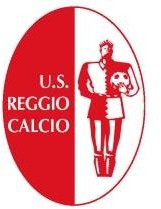 TRA IL GESTORE DEL CAMPO GIOCHIE LE FAMIGLIE DEI BAMBINI ISCRITTI AL CAMPOcirca le misure organizzative, igienico-sanitarie e ai comportamenti individuali volti al contenimento della diffusione del contagio da Covid-19allegato alla scheda di iscrizione e alla scheda sanitaria raccolta dal gestore all’atto dell’iscrizione al Centro EstivoIl sottoscritto COSIMO FIORENTINO, responsabile del Centro Estivo US REGGIO CALCIO ASD - CALCIO ESTIVO 2022 realizzato presso la sede di Via della Canalina, 21/A – 42123 Reggio Emilia                                                    e il/la signor/a	in qualità di genitore ( o tutore legale) di  			 nato a			(	), residente in				(	), via				e domiciliato in	(	),   via					entrambi consapevoli di tutte le conseguenze civili e penali previste in caso di dichiarazioni mendaci, SOTTOSCRIVONO IL SEGUENTE PATTO DI CORRESPONSABILITÀ’ INERENTE LA FREQUENZA DI						AL CENTRO ESTIVO SOPRA MENZIONATO.in particolare il genitore dichiara:[  ] che il proprio figlio non presenta intolleranze alimentari[  ] che il proprio figlio presenta le seguenti intolleranze alimentari       _____________________________________________________________- di essere a conoscenza delle misure di contenimento del contagio vigenti alla data odierna; - che il figlio/a, o un convivente dello stesso all’interno del nucleo familiare non è sottoposto alla misura della quarantena ovvero di non è risultato positivo al COVID-19;- di impegnarsi a trattenere il proprio figlio al domicilio in presenza di febbre (oltre 37,5°) o di altri sintomi (mal di gola, congestione nasale, congiuntivite, perdita dell’olfatto o del gusto) e di informare tempestivamente il pediatra;- di essere consapevole ed accettare che, in caso di insorgenza di febbre (oltre 37,5°) o di altra sintomatologia (tra quelle sopra riportate) il proprio figlio/a dovrà essere tempestivamente ritirato dal centro estivo. Dell’insorgenza della sintomatologia dovrà essere informato il proprio pediatra;- di essere consapevole che il proprio figlio/a dovrà rispettare le indicazioni igienico sanitarie all’interno del campo   - di essere stato adeguatamente informato dagli organizzatori del centro estivo di tutte le disposizioni organizzative e igienico sanitarie per la sicurezza e per il contenimento del rischio di diffusione del contagio da Covid-19 ed in particolare:delle disposizioni per gli accessi e l’uscita dal campo;di non poter accedere, se non per situazioni di comprovata emergenza, all’area del centro estivo, durante lo svolgimento delle attività ed in presenza dei bambini;- di essere consapevole e di accettare che il proprio figlio non possa frequentare contemporaneamente a questo centro estivo, altri servizi educativi di comunità nel territorio del Comune di Reggio Emilia;- di impegnarsi ad adottare, anche nei tempi e nei luoghi della giornata che il proprio figlio non trascorre al Centro Estivo, comportamenti di massima precauzione circa il rischio di contagio;- di essere consapevole ed accettare che, fatto salvo lo scrupoloso rispetto degli impegni qui assunti dal gestore e di ogni altra prescrizione contenuta nel protocollo territoriale del Comune di Reggio Emilia per l’attivazione dei Centri Estivi 2021, nessuna responsabilità oggettiva può essere ricondotta al gestore stesso, in caso di contagio da Covid-19;                                            in particolare il gestore dichiara:- di aver fornito, contestualmente all’iscrizione, puntuale informazione rispetto ad ogni dispositivo organizzativo e igienico sanitario adottata per contenere la diffusione del contagio da Covid-19 e di impegnarsi, durante il periodo di frequenza al campo giochi, di continuare informare, anche nel merito di eventuali modifiche o integrazioni delle disposizioni;- che per la realizzazione del centro estivo si avvale di personale adeguatamente formato su tutti gli aspetti riferibili alle vigenti normative in materia di organizzazione di servizi estivi, in particolare sulle procedure igienico sanitarie di contrasto alla diffusione del contagio. Il personale stesso si impegna ad osservare scrupolosamente ogni prescrizione igienico sanitaria e a recarsi al lavoro solo in assenza di ogni sintomatologia riferibile al Covid-19;-  a non far accedere al Centro chiunque presenti in modo evidente, uno o più sintomi tra innalzamento della temperatura corporea oltre i 37,5°, congestione nasale, congiuntivite, ovvero dichiari mal di gola, perdita dell’olfatto e del gusto;- di provvedere affinché i bambini si lavino o igienizzino le mani con frequenza, nonché alla pulizia di bagni, superfici di lavoro e di contatto, nonché dei materiali ludici e/o didattici ogni 3 ore, secondo le procedure richiamate dalle autorità sanitarie;-di mettere a disposizione per ogni modulo di iscritti nei quali è articolato il campo, un servizio igienico dedicato ed igienizzato con le tempistiche sopra descritte; - di rispettare scrupolosamente le norme igieniche previste per la distribuzione del pranzo;     - di adottare, nel caso di acclarata infezione da Covid-19 da parte di un bambino o adulto frequentante il centro estivo di attenersi rigorosamente e scrupolosamente a ogni disposizione dell’autorità sanitaria locale;- di effettuare gite ed uscite e di non far in nessun caso ricorso a mezzi di trasporto pubblico ma a mezzi di trasporto privato con autista;Per ogni questione non espressamente dettagliata in questo “patto di corresponsabilità” tra genitore e gestore del Centro Estivo si fa riferimento al Protocollo Territoriale per la riprogettazione dei Centri Estivi 2022 e alle altre direttive e normative regionali e nazionali in materialeReggio Emilia, lì  	il genitore  	 	 	 	 	 	 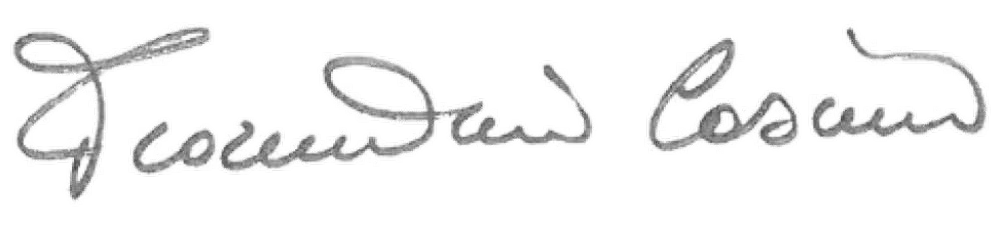  __________________________________    	 Dichiarazione liberatoria di responsabilitàIl/la sottoscritto/a............................................................................................................................SOLLEVADa ogni responsabilità civile US REGGIO CALCIO ASD, i dirigenti della Società stessa, gli istruttori/allenatori e gli accompagnatori anche occasionali, per qualsiasi infortunio dovesse accadere al proprio figlio durante allenamenti, manifestazioni sportive, trasferimenti, per tutta la durata del Calcio Estivo 2021.Rinunciamo espressamente ad ogni futura azione legale per risarcimenti danni a cose e/o persone contro US REGGIO CALCIO ASD, i suoi dirigenti, i suoi istruttori/allenatori e gli accompagnatori anche occasionali.Dichiariamo di essere a conoscenza che la Società non si riterrà responsabile di eventuali perditeo sottrazioni di oggetti e beni personali avvenuti durante l’attività sportiva, anche all’interno deglispogliatoi.Il dichiarante	(firma leggibile)Reggio Emilia, …………/…………../………….Liberatoria per l’utilizzo delle immaginiDa compilarsi a cura di persone di maggiore età, se minore, di chi esercita la patria potestà (es.i genitori)Il/la	sottoscritto/a.............................................................................................................,	nato/aa...................................................................................................	il	……../.……/…	,codice fiscale……………………………………………………………….residente a …………………………………………..in via ………………………….………………………., n……in	qualità	di	genitore	del	minore	,nato/a   a…………………………………… il …./…./……….. codice fiscale …………………………………………….e d’accordo con l’altro genitore, con la presenteAUTORIZZAla pubblicazione delle proprie immagini e delle immagini del proprio figlio/figlia, riprese da dirigenti autorizzati della società US REGGIO CALCIO ASD durante il CALCIO ESTIVO 2021, nella nostra sede, sul sito internet, sulla pagina facebook e sugli altri social utilizzati dalla società, su giornali e televisioni, su brochure e materiale pubblicitario, come documentazione di un momento altamente positivo per la comunità e la società sportiva.La presente autorizzazione NON consente l'uso dell’immagine in contesti che pregiudichino lapropria dignità personale ed il decoro e comunque per uso e/o fini diversi da quelli sopra indicati.Il/la sottoscritto/a conferma di non aver nulla a pretendere in ragione di quanto sopra indicato e di rinunciare irrevocabilmente ad ogni diritto, azione o pretesa derivante da quanto sopra autorizzato.Reggio Emilia,……../………./…………....Il dichiarante	(firma leggibile)INFORMATIVA SULLA PRIVACYAi sensi dell'art. 13 del D.L.gs 196/2003, i dati personali che la riguardano saranno trattati da US REGGIO CALCIO per lo svolgimento della propria attività e non saranno comunicati a terzi. I dati potranno essere utilizzati per informare sulle attività di US REGGIO CALCIO ASD.In relazione ai dati conferiti Lei potrà esercitare i diritti di cui all'art. 7 del D.L.gs. 196/2003: conferma dell'esistenza dei dati, origine, finalità, aggiornamento, cancellazione, diritto di opposizione. Per esercitare tali diritti dovrà rivolgersi al Responsabile del trattamento dei Dati personali, presso US REGGIO CALCIO ASD in via della Canalina 21/A – 42123 Reggio Emilia.Il titolare del trattamento dei Dati è il Presidente, Giulio Cigarini. Reggio Emilia, ……../……../………..Il dichiarante	(firma leggibile) DICHIARAZIONE LIBERATORIA DI RESPONSABILITÀPER LA FREQUENZA AL CAMPO ESTIVO 2022Il/La sottoscritto/a ________________________________________________________________________ nato/a a _____________________________________________ il _________________________________ residente in __________________________________________________________________ (prov.____) Via________________________________________________________ n. ____ tel. ___________________ in qualità di esercente la potestà genitoriale (tutore legale) del minore ______________________ nato a ____________________ il___________DICHIARA E SOTTOSCRIVEcon la sottoscrizione della presente di essere pienamente informato delle attività che verranno svolte durante il Campo Estivo anno 2022 ed in particolare della attività che si svolgerà presso la Piscina ______________________ (attività extra sportiva) nelle giornate di___________________ il minore_______________________________ E ’in grado di nuotare autonomamenteNon sa nuotarecon la sottoscrizione della presente di esonerare e sollevare da ogni responsabilità civile e penale nei confronti degli organizzatori ed il suo legale rappresentante, da ogni responsabilità civile e penale, anche oggettiva, derivante dalla partecipazione alla suddetta iniziativa per gli eventuali incidenti o infortuni subiti ed in conseguenza di infortuni cagionati a sé o a terzi ed a malori connessi all’espletamento dell’iniziativa ivi compresi gli incidenti e infortuni derivanti dall’azione di altri partecipanti e a noi pregiudizievoli. di rinunciare a qualsiasi richiesta di risarcimento e di rimborso presenti o che potremmo rivendicare in futuro nei confronti dell’organizzazione e del suo legale rappresentante. Pertanto esonera gli organizzatori da ogni responsabilità e tutte le azioni ad essa relative, cause e qualsivoglia tipo di procedimento giudiziario e/o arbitrale relativi al rischio d’infortuni, risarcimento di danni a persone e/o cose di terzi, danneggiamenti alle attrezzature e al rischio di smarrimenti d’effetti personali per furto o qualsivoglia ragione.di sollevare ed esonerare gli organizzatori ed il suo legale rappresentante da tutte le responsabilità per eventuali perdite/sottrazioni, danni, furti e/o danneggiamenti, spese, che si potrebbe subire.;
La presente autorizzazione viene concessa in piena libertà ed autonomia, senza condizioni o riserve e a titolo completamente gratuito.Ai sensi e per gli effetti di cui agli artt. 1341 e 1342 del c.c. il Partecipante dichiara di aver attentamente esaminato tutte le clausole contenute nella dichiarazione di esonero di responsabilità dell’Organizzazione e di approvarne specificamente tutti i punti elencati. 
Data ______________ Firma (leggibile)___________________________________________